DESCRIPTIVE ADJECTIVES A descriptive adjective is a word, usually variable in gender and number, that modifies or specifies the meaning of a noun or pronoun by adding a physical or moral characteristic, a nationality, a color, etc.  		Examples: une jupe —> une jupe rouge			      un homme —> un jeune homme			      mes sœurs —> mes gentilles sœursAn adjective can also modify a verb or verbal group or a clause 		Examples: Abandonner n'est pas courageux			      Qu'elle soit venue nous voir chez nous est bizarrePast and present participles are often used as adjectives:		Examples: Il est fatigué ; Ma petite sœur est agaçanteSo are some adverbs; these remain invariable		Examples: Elle a fait des films pas mal ; Cette dame est très bien1. POSITION:a. Attributive adjectives called "épithètes" are placed next to the noun they describe.Generally, they are placed AFTER the noun they modify: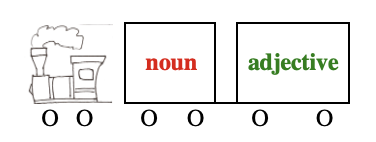 		Examples: C'est un acteur talentueux			     Voilà une femme sympathique  	    NOTE: some adjectives can be placed before the noun for stylistic effect		Example: Versailles est un château magnifique 						       ⬋☚☚☚☚☚ 		         —> Versailles est un magnifique château ⬆ situé près de ParisMost adjectives known as "BAGS" — Beauty (beau, joli), Age (vieux, jeune, nouveau), Goodness (bon, mauvais, gentil, vilain), Size (petit, grand, gros, demi) — numbers (deux, premier, second, etc.) and the following adjectives: "autre", "tel", "chaque", "quelques", "plusieurs" are placed BEFORE the noun they describe: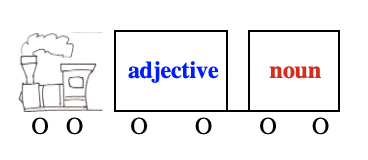 		Examples: B: Michel est vraiment un bel homme			      A: Qui est cette vieille femme? [mais Qui est cette femme âgée?]			      A: Elle a une nouvelle voiture [mais Elle a une voiture neuve]			      G: C'est une bonne actrice 			      S: Ce n'est qu'une petite fille 			      Le premier jour des vacances, nous avons mangé au restaurant			      Ah, c'était un autre temps!			      Je n'ai jamais vu une telle foule			      Il vient me voir chaque année   ATTENTION: in formal French, when the adjective precedes the noun, des—>de/d'		Examples: J'ai des amis —> J'ai d'autres amis que lui, en fait j'ai de nombreux amis 	•petit, grand et vieux can have a quantitative value:		Examples: Monique est une vieille amie [= she's been a friend for a long time]			      C'est une grande sportive [= she practices a lot of sports] 				et une petite mangeuse [ = she doesn't eat a lot]	•beau, nouveau and vieux have different forms before a vowel or a mute h:			   un beau cheval —> un bel avion, un bel homme			   un nouveau tracteur —>  un nouvel ordinateur, un nouvel habitat			   un vieux chien —>  un vieil appartement, un vieil homme			fou et mou as well, if there are placed before the noun, which is more literary: 				l'amour fou / un fol amour ; du beurre mou / un mol effort•When two (or more) adjectives modify the same noun:—If all adjectives are placed after the noun, they are separated with et or with comma(s)  then et		Examples: Michel est un homme bavard et sympathique			      Michel est un homme bavard, courageux et sympathique			      Michel est un homme bavard, courageux, volontaire et sympathique  			NOTE: et can be replaced with mais to show a contrast:			      Martin est un homme timide mais chaleureux—If one adjective is placed before the noun and the other adjective after, each adjective retains its usual position			Example: Michel est un jeune homme sympathique								  ☛☛☛☛☛⬊ 			BUT one can also say:  Michel est un ⬆ homme jeune et sympathique—If both adjectives are placed before the noun, it depends on the adjectives; usually they are placed together before the noun:			Examples: Michel est un beau jeune homme 			      	      Micheline est une jolie petite fille			     	      Sa grand -mère est une jolie/belle vieille dame			     	      Elle habite avec une autre vieille dame			     	      Tu vois ces enfants? Le premier petit garçon est mon petit-fils, Thierry. 			      	      Thierry est un gentil petit garçon, mais sa sœur est une vilaine petite filleIn the examples above, "jeune homme," "petite fille," "petit garçon," "vieille dame" each form a unit that should not be separated when modified by another adjective			NOTE: Numbers are always placed before other adjectives:			      Donnez-moi les deux derniers noms de la liste			      On doit faire les trois autres exercices? 			      Qui sont ces quatre jolies jeunes filles?			BUT: Versailles est un grand et beau château			           C'est un long et mauvais livre			           Je trouve que Marion est une bonne et belle actriceFrench people prefer to say, for example:    Le château de Versailles est grand et beau    Ce livre est à la fois long et mauvais / C'est un livre qui est à la fois long et mauvais    Je trouve que Marion est une bonne actrice qui est aussi très belle•Some adjectives have different meanings when they change positionsfor example: ancien: mon ancien prof (my former teacher) ≠ un hôtel ancien (an old/ancient hotel)brave: un brave homme (a decent man) ≠ un homme brave (a brave man)certain: une certaine personne (a specific person); certaines personnes (some people)  ≠ une mort certaine (a sure death) scher: ma chère maman (my dear/beloved Mom) ≠ un sac cher (an expensive bag)curieux: un curieux homme (a strange man) ≠ un homme curieux (a nosy man)grand: un grand homme (a great man) ≠ un homme grand (a tall man)même: le même jour (the same day) ≠ le jour même (the very day)pauvre: une pauvre femme (a poor = worthy of pity woman) ≠ une femme pauvre (a poor = not rich womanpropre: ma propre voiture (my own car) ≠ une voiture propre (a clean car)sale: une sale ville (an awful town) ≠ une ville sale (a dirty town)seul: ma seule amie (my only friend) ≠ une femme seule (a lonely woman, a woman alone)vrai: un vrai ami (a real/true friend) ≠ une histoire vraie ( a true story)      Usually, adjectives are placed after the noun when they have a literal meaning and before the noun when they have a metaphorical meaning			Examples: une rivière profonde ; un profond amour			      	      un fruit amer ; d'amers reproches			     	      une femme maigre ; un maigre repas 			      un chat noir ; de noirs propos		      un repas chaud ; une chaude affection	  dernier and prochain 		before the noun for series:			Décembre est le dernier mois de l'année			Notre prochain prof de français sera québécois		after the noun for dates			Je l'ai vu le mois dernier 			Elle viendra la semaine prochaine et elle repartira la semaine suivante•Beware of BON with homme, femme, ami/e:un bonhomme (familiar meaning or pejorative meaning) = a bloke ; un sacré bonhomme = quite a chap ; un vieux bonhomme = an old fellow ; un petit bonhomme = a young boy ; un bonhomme de neige = a snowman≠ un homme bon (positive meaning) = a good manune bonne femme (familiar meaning or pejorative meaning)  = some woman≠ une femme bonne ou une bonne femme (positive meaning) = a good womanun bon ami = un petit ami = a boyfriend OR a good friendune bonne amie = une petite amie = a girlfriend OR a good friend		NOTE: bon(ne) ami(e) for girlfriend/boyfriend is old-fashioned, today it’s better to use 			 		copain/ami or copine/amieTo insist orally on the positive meaning of "bon", one can mark a slight pause between bon/bonne and femme or ami/e or stress the adjective:C'est sa bonne amie [bonnamie] = girlfriend ≠ C'est une bonne...amie = a good friendQui c'est cette bonne femme? [bonnefemme] = Who's that woman? 		≠ Sa mère était une bonne...femme = a good woman•Beware of petit, grand and beau: when they give family relations, they are always used with a hyphen (-)J'aime bien mon grand-père [des grands-pères], lui et ma grand-mère [des grands-mères ou des grand-mères] sont sympas. Et toi, tu rends souvent visite à tes grands-parents?Mes voisins ont deux petits-enfants qui viennent souvent les voir pendant les vacances scolaires: une petite-fille [des petites-filles] et un petit-fils [des petits-fils]La mère de mon mari, ma belle-mère [mother-in-law] est très gentille, et j'aime bien mon beau-père [father-in-law] aussi. Ma sœur, elle, n'aime pas ses beaux-parents. Je n'aime pas la femme de mon fils, ma belle-fille (= ma bru [daughter-in-law]) n'est pas très gentille. En revanche mon gendre [not beau-fils for son-in-law], le mari de ma fille, est très sympa. Mon père est divorcé et remarié avec une femme qui a deux enfants, une fille et un garçon. Moi, je trouve ma belle-mère [stepmother] plutôt cool, mais mon père n'aime ni sa belle-fille [stepdaughter] ni son beau-fils [stepson]; il les trouve agaçants, je ne sais pas pourquoi. Mon père et ma belle-mère attendent un bébé: je ne sais pas encore si j'aurai un demi-frère [des demi-frères] ou une demi-sœur [des demi-sœurs]•Nouveau or Neuf? b. Predicative adjectives called "attributs" are separated from the noun, pronoun, verb or verbal group, clause, or adverb they modify by a stative verb: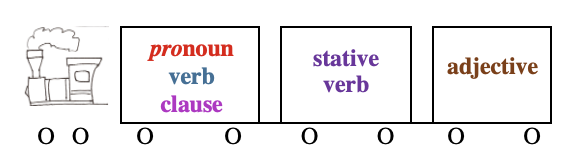 			Examples: Martine est jolie			     	      Il devient grincheux avec l'âge			      	      Quand je la gronde, elle reste silencieuse			     	      La prof semble malade 			      	      Faire ses devoirs n'est pas optionnel			     	      Que vous ayez eu le culot de lui parler demeure surprenant			     	      Cette dame est très bienc. Apposed adjectives, called "apposés" or "en apposition," are separated from the noun, pronoun, verb or verbal group, clause, or adverb they modify by a comma:Maladroite, elle se sentait mal à l'aise dans le magasin de porcelaine.Martin, malade, est rentré se coucher.2. AGREEMENT:Adjectives agree in gender (feminine/masculine) and number (singular/plural) with the noun or pronoun they qualify. 			Examples: il est grand —> elle est grande				      il est grand —> ils sont grands				      elle est grande —> elles sont grandesFor verbs or verbal groups or clauses, or words like rien, tout, cela/ceci the agreement is always masculine singular		Examples: Faire le ménage n'est pas amusant			     Qu'elle ait accepté votre argent est gênant  			     Ceci est importantA. FEMININE: Feminine is indicated with -e			Example: il est impoli —> elle est impoliePronunciation:This added -e being a mute e, it is NOT pronounced		the pronunciation is therefore often identical for masculine and feminine:			Examples: joli —> jolie ; carré —> carrée ; normal —> normale HOWEVER this mute -e can modify the pronunciation of the adjective when the final consonant is not pronounced in the masculine form but IS pronounced in the feminine form because of the presence of this-e			Examples: grand [gran] —> grande [grand]; petit [peti] —> petite [petit]				     français [è]—> française [èz]		     often, the difference in pronunciations is more complex: 			Examples: brun [=un] —> brune [=une] 				      américain [in] —> américaine [èn]•In some cases, the final consonant of the adjective doubles in the feminine:	-on —> -onne ; -en —> -enne (different pronunciation for masculine / feminine) 			Examples: bon —> bonne ; mignon —> mignonne				      moyen —> moyenne ; ancien —> ancienne ; italien —> italienne 	-el —> -elle ; -eil —> -eille (same pronunciation for masculine / feminine)				      naturel —> naturelle ; spirituel —> spirituelle ; 				      pareil —> pareille •Adjectives ending in -e —> feminine = masculine			Example: il est optimiste —> elle est optimisteATTENTION: -é is different from -e			Example: il est frisé —> elle est frisée•Adjectives ending in another vowel—> feminine = -e 			Examples: carré—> carrée ; poli —> polie		                 BUT: favori —> favorite ; coi —> coite		         	     AND adjectives ending in -gu —> feminine = -guë			 	Examples: aigu —> aiguë ; ambigu —> ambiguë				  NOTE: the addition of -ë lengthens the pronunciation of -u for the feminine •Adjectives ending in -s 		-Usually —> feminine = -se (pronounced z)			Examples: ras—> rase ; anglais —> anglaise		- 7 adjectives —> feminine = -sse (pronounced s) 			Examples: gras —> grasse ; las —> lasse ; bas —> basse ; gros —> grosse ;				     épais —> épaisse ; métis —> métisse ; exprès —> expresse		 BUT: frais —> fraîche ; tiers —> tierce•Adjectives ending in -x		-Usually —> feminine = -se (pronounced z)			Examples: (mal)heureux —> (mal)heureuse ; jaloux —> jalouse 		-But also —> feminine = -sse ou -ce (pronounced s) 			Examples: faux —> fausse ; roux —> rousse				      doux —> douce 	• 9 adjectives ending in -et —> feminine = -ète			Examples: (in)complet —> (in)complète ; concret —> concrète 				      désuet —> désuète ; (in)discret —> (in)discrète 				      inquiet —> inquiète ; replet —> replète ; secret —>  secrète		         	     BUT: muet —> muette ; coquet —> coquette				      net —> nette (same pronunciation for masculine / feminine)	•Adjectives ending in -er —> feminine = -ère			Examples: cher —> chère ; premier —> première	•Adjectives ending in -f —> feminine = -ve			Examples: sportif —> sportive ; actif —> active ; neuf —> neuve 		         	    BUT: bref —> brève	•Adjectives ending in -eur		a. Adjectives directly derived from a verb —> feminine = -euse			Examples: moquer —> moqueur —> moqueuse ;				      travailler —> travailleur —> travailleuse 				      tromper —> trompeur —> trompeuse				      mentir —> menteur —> menteuse				      flatter —> flatteur —> flatteuse		         	       BUT: venger —> vengeur —> vengeresse			                  enchanter —> enchanteur —> enchanteresse 		b. 10 comparative adjectives —> feminine = -eure			Examples: inférieur —> inférieure ; supérieur —> supérieure 				      majeur —> majeure ; mineur —> mineure 				      meilleur —> meilleure ; ultérieur —> ultérieure ; 				      intérieur —> intérieure ; extérieur —> extérieure 				      antérieur —> antérieure ; postérieur —> postérieure		c. Adjectives in -teur NOT directly derived from a verb —> feminine = -trice			Examples: (créer) créateur —> créatrice 				      (conserver) conservateur —> conservatrice 	•Adjectives ending in -c (pronounced [k]) —> feminine = -que			Examples: public —> publique ; laïc —> laïque ; turc —> turque		          	     BUT: grec —> grecque ; sec —> sèche  	•Adjectives ending in -c (not pronounced) —> feminine = -che			Examples: blanc —> blanche ; franc —> franche	•Other irregular adjectives			Examples: vieux —> vieille 				      nouveau —> nouvelle ; beau —> belle  				      fou —> folle ; mou —> molle 				      gentil —> gentille 				      long —> longue ; oblong —> oblongue				      malin —> maligne ; bénin —> bénigne				      nul —> nulle				      sot —> sotte ; vieillot —> vieillotte ; pâlot —> pâlotte  				      paysan —> paysanne	• Invariable adjectives		-chic, châtain, bon marché, snob, bougon, grognon, kaki, éclair, maison, nature, 			photo, rétro, rock, sport, stéréo, vidéo:			Examples: un pantalon chic —> une veste chic				      de la musique rock ; une tarte maison ; une réparation éclair				      une chevelure châtain [rare + literary: châtaine]			NOTE: many of these adjectives were originally nouns		-color adjectives combining two words:			Examples: une jupe vert clair ; une robe bleu foncé ; une écharpe vert fluo         NOTE: clair, foncé and fluo refer to a shade of color. When the adjective    	 	  combines two different colors, a hyphen is used				Examples: une jupe bleu-vert ; une robe rouge-orange		-color adjectives that were originally nouns:			Example: une jupe marron 	•Adjectives only used in the masculine (and sometimes reserved for specific nouns)un nez / un profil aquilin, benêt, fat, précurseur, preux, un marais salant 		un hareng saur, vainqueur•Adjectives only used in the feminine (and sometimes reserved for specific nouns or expressions)bouche bée, une année bissextile, une porte cochère, une bêtise / une ignorance crasse, la dive bouteille, enceinte, grège, la pierre philosophale, une jument poulinière, une rose trémière, une noix vomiqueB. PLURAL: Plural is usually indicated with -s 			Examples: il est blond —> ils sont blonds				     elle est blonde —> elles sont blondes 		This added -s is NOT pronounced•Adjectives ending in -s or -x —> plural = singular			Examples: il est français —> ils sont français				      il est heureux —> ils sont heureux	•Adjectives ending in -eau —> plural = -x			Examples: beau —> beaux ; nouveau —> nouveaux ; jumeau —> jumeaux	•Adjectives ending in -al —> plural = -aux			Examples: génial —> géniaux ; social —> sociaux				      original —> originaux ; régional —> régionaux		      	BUT for some adjectives ending in -al —> plural = -als 			Examples: banal —> banals ; bancal —> bancals; final —> finals				      fatal —> fatals ; naval —> navals			AND for some adjectives ending in -al —> plural = -als OR -aux		Examples: matinal —> matinals / matinaux ; glacial —> glacials  / glaciaux			      jovial —> jovials / joviaux ; idéal —> idéals / idéaux in case of doubt, check with a dictionary, for example https://www.larousse.fr/dictionnaires/francais	• Invariable adjectives		- bon marché, snob, bougon, grognon, kaki, kaki, éclair, maison, nature, 				photo, rétro, rock, sport, stéréo, vidéo: 			Examples: des yaourts nature ; des appareils photo		     	NOTE: chic and châtain have no feminine but they do have plural forms.				Examples: une jupe chic —> des jupes chics					      un pantalon chic —> des pantalons chics					      des cheveux châtains 			NOTE: many of these adjectives were originally nouns		-color adjectives with two words:			Examples: des chaussettes vert foncé ; des bas brun clair ; des lunettes rose fluo         NOTE: clair, foncé and fluo refer to a shade of color. When the adjective    	 	  combines two different colors, a hyphen (-) is used				Examples: des chaussettes bleu-vert ; des chaussures brun-roux		-color adjectives that were originally nouns:			Examples: des chaussures marron ; des lunettes orange 			      BUT des chaussettes roses / mauves / pourpres / écarlates	•ONE adjective, SEVERAL nouns:		*with ET 			 -several nouns with the same gender —> masculine or feminine plural 				Examples: une femme et une jeune fille italiennes					      un livre et un cahier bien rangés 			- several nouns with different genders —> masculine plural				Examples: une femme et un homme italiens					      une écharpe et un livre bien rangés  			     In this case, the masculine noun must be placed next to the adjective				Example: un appartement et une voiture neufs					—> une voiture et un appartement neufs		      PAY ATTENTION to which noun/s the adjective describes:			Elle lui a apporté du café et du lait chauds (both mik and coffe are hot)			Elle lui a apporté des glaçons et du café chaud (only the coffee can be hot!) 		*with OU			the adjective usually agrees with the last noun:				Example: Cette lettre est écrite par un enfant ou une personne âgée						(a child cannot be elderly) 				BUT depending on the meaning, one could also write: 					Cette lettre est écrite par une femme ou un homme âgés 	•SEVERAL adjectives, ONE PLURAL noun = distributive agreement				Examples: J'étudie la littérature des dix-septième et dix-huitième siècles 									(one numeral adjective per century)					      J'étudie les littératures allemande, anglaise et italienne 									(one nationality per literature)	•COMPOUND ADJECTIVES 		a. Adjectives combining two adjectives —> both adjectives agree			Examples: une femme sourde-muette ; des paroles aigres-douces		b. Adjectives combining two adjectives with the first adjective used as an adverb 			—> the first adjective is invariable			Examples:  des bébés nouveau-nés; elle est fin prête; des amis haut-placés 		 	•EXCEPTION: TOUT —> TOUTE but not tous				Examples: un homme tout-puissant; des hommes tout-puissants					      une femme toute-puissante; des femmes toutes-puissantes		 	•EXCEPTION: grand and frais used as adverbs before a past participle 				Examples: des pommes fraiches cueillies ; une rose fraiche éclose 					      les yeux grands ouverts; une fenêtre grande ouverte		 	•Other exceptions: 					bon premier —> bonne première, bons premiers, bonnes premières				raide-mort —> raide-morte, raides-morts, raides-mortes				nouveau venu —> nouvelle venue , nouveaux venus, nouvelles venues				nouveau marié —> nouvelle mariée, nouveaux mariés, nouvelles mariées				premier-né —> première-née, premiers-nés, premières-nées				dernier-né —> dernière-née, derniers-nés, dernières-nées		c. Adjectives combining a prefix ending in -i ou -o and an adjective			—> the prefix is invariable			Examples: Il est franco-italien et elle est franco-canadienne 				     Ces aventures sont tragi-comiques		d. Adjectives combining an invariable element and an adjective				—> the invariable element remains invariable			Examples:  avant-dernier —> avant-dernière, avant-derniers, avant-dernières		e. Color compound adjectives (reminder) —> both adjectives are invariable			-if the 2nd adjective refers to a shade of color 				Examples: une jupe bleu clair ; des chaussettes vert foncé         -when the adjective combined two different colors				Examples: une robe bleu-vert ; des chaussures brun-roux			ATTENTION: J'aime ces tasses brun et vert (each cup is both brown AND green)			 	           ≠ J''aime ces tasses brunes et vertes 						(each cup has only one color, brown OR green)	•MI, DEMI, SEMI		-are invariable when placed before a noun and linked to the noun with a hyphen			Examples: Il viendra nous voir à la mi-saison				     Elle arrive dans une demi-heure				     Elle est semi-retraitée 		-the expression à demi is invariable			Example: Elle est à demi morte de froid		-demi agrees with a feminine noun if it is placed AFTER the noun			Example: Le film commence à neuf heures et demie 	•GRAND is invariable in gender before a feminine noun to which it is linked with a hyphen 			Examples: Ma grand-mère est très âgée				      Mes deux grands-mères (ou grand-mères) sont décédées				      Prenez la grand-route, ça ira plus vite que sur ce petit chemin				      Il a mal à la gorge et a grand-peine à parler				      Tu aimes la peinture moderne? Moi, je n'y connais pas grand-chose 	•NU is invariable before a noun to which it is linked with a hyphen			Example: Elle aime courir nu-pieds dans le sable			    BUT: Elle a toujours les pieds nus et les jambes nues		   The expression à nu is invariable			Example: Ses machinations ont été mises à nu par la presse	•AVOIR L'AIR		The adjective agrees either with the subject or with "air" (masculine singular):			Examples: Elle a l'air heureuse / heureux				      Ils ont l'air déçus /déçu	Other sections to review @ French Grammar Games for Grammar Geeks:-Comparisons (Sentence Whiz)-Adverbs (Word Nerd)-Il/elle est vs c'est (Word Nerd)-Participles (Verb Challenge)EXCEPTIONS NOTESPECIFIC CASESNouveauNeufusedifferent from before, change (person, object, condition)Il a une nouvelle voiture (different from the one he had before)Nous avons un nouveau profTu as un nouvel ordinateur?objects made recently, brand newIl vient d'acheter une voiture neuve, dernier modèleJe vais porter un costume neuf pour mon interviewpositionbefore the nounTu as vu mon nouveau téléphone? after the nounJ'ai un ordinateur neufoppositeancienMon ancien voisin était plus sympa que mon nouveau voisinvieuxLa vieille voiture de mon père a moins de gadgets que ma voiture neuve  FEMININE: SPECIFIC CASESsee other cases of double consonants belowPLURIAL: SPECIFIC CASESAGREEMENT: SPECIFIC CASESFor POSSESSIVE, DEMONSTRATIVE, INTERROGATIVE, and INDEFINITE adjectivesSEE corresponding sections in Word Nerd